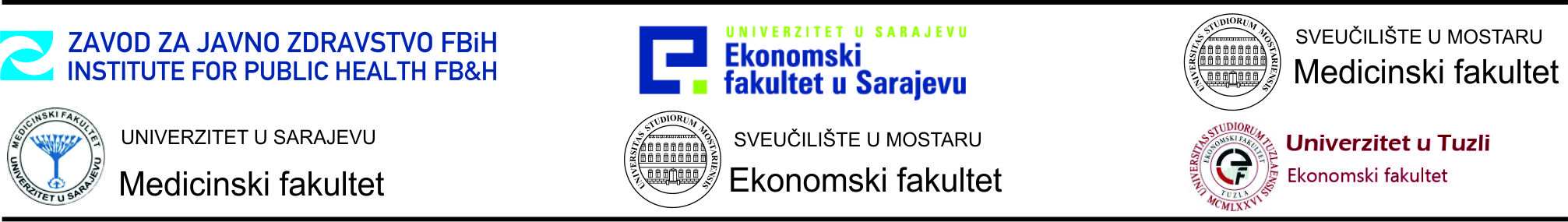 Na temelju  članka 152. stav 4. Zakona o zdravstvenoj zaštiti ("Službene novine FederacijeBiH", br. 46/10 i 75/13), a u svezi sa člankom 11. Pravilnika o kontinuiranoj profesionalnoj edukaciji iz zdravstvenog menadžmenta (“Službene novine Federacije BiH”, br. 6/20) Zavod za javno zdravstvo Federacije Bosne i Hercegovine (ZZJZ FBiH) u suradnji sa Ekonomskim fakultetom Univerziteta u Sarajevu (EFSA UNSA) i Medicinskim fakultetom Sveučilišta u Mostaru (MF SVMO), uz učešće Medicinskog fakulteta Univerziteta u Sarajevu, Ekonomskog fakulteta Sveučilišta u Mostaru i Ekonomskog fakulteta Univerziteta u Tuzli, uz suglasnost Federalnog ministra zdravstva, objavljuje JAVNI OGLAS za kontinuiranu profesionalnu edukaciju iz oblasti zdravstvenog menadžmentaFederalno ministarstvo zdravstva u suradnji sa nositeljima edukacije iz zdravstvenog menadžmenta, organizira nastavak provođenja kontinuirane profesionalne edukacije iz zdravstvenog menadžmenta, prema planu standardizirane edukacije (SHCE) sukladno članku 9.  Pravilnika o KPE.Edukativni program obuhvata tri razine edukacije (SHCE 1, SHCE 2 i SHCE 3) u ukupnom trajanju od 265 sati nastave. Nakon uspješno odslušane nastave i završene provjere znanja svake razine, polaznici dobivaju certifikat ovjeren od strane Federalnog ministarstva zdravstva, koji ima snagu javne isprave i dokaz je o poznavanju određene razine zdravstvenog menadžmenta. Sukladno članku 12. Pravilnika o KPE, edukacija iz zdravstvenog menadžmenta je dostupna zdravstvenim djelatnicima, zdravstvenim suradnicima i drugim profesionalcima uposlenim u zdravstvenim ustanovama, privatnim praksama, zavodima zdravstvenog osiguranja i ministarstvima zdravstva, kao i drugim pravnim osobama u sustavu zdravstva Federacije BiH.Slijedom navedenog, u drugoj polovini 2021. godine nositelji edukacije planiraju organizirati edukaciju iz zdravstvenog menadžmenta za:grupu do 25 polaznika osnovne razine edukacije – SHCE 1sve polaznike srednje razine edukacije – SHCE 2 koji su završili i uspješno prošli provjeru znanja iz SHCE 1 sve polaznike napredne razine edukacije – SHCE 3 koji su završili i uspješno prošli provjeru znanja iz SHCE 2Početak edukacije planiran je u rujnu 2021. godine.Raspored edukacije za sve razine bit će objavljen na web stranicama EFSA UNSA, MFSVMO i ZZJZ FBiH nakon isteka roka prijave.Zavisno od epidemiološke situacije u FBiH/BiH, prije početka edukacije donijet će se odluka o načinu provedbe, in clas ili online.Uvjeti za upis na osnovnu razinu edukacije:završen fakultet zdravstvenog ili drugog usmjerenja, odnosno škola zdravstvenog ili drugogusmjerenja;položen stručni ispit u stručnom zvanju samo za zdravstvene djelatnike;posjedovanje radnog iskustva u trajanju od minimalno tri godine u zdravstvenom sektoru.Dokumenti koji se prilažu pri upisu na osnovnu razinu edukacije (SHCE 1):ovjerena preslika diplome o završenom fakultetu zdravstvenog ili drugog usmjerenja, odnosno ovjerena preslika svjedočanstva o završenoj srednjoj školi zdravstvenog ili drugog usmjerenja;uvjerenje o položenom stručnom ispitu (za zdravstvene djelatnike);potvrda o radnom iskustvu.Ukoliko je netko od polaznika obavio edukaciju iz zdravstvenog menadžmenta u Federaciji BiH, odnosno izvan Federacije BiH, kao i u inozemstvu, potrebno je uz prijavu dostaviti i rješenje federalnog ministra zdravstva o priznavanju navedene edukacije izdato sukladno članku 37. i  članku 38. Pravilnika o KPE. Polaznici koji su uspješno završili edukaciju iz osnovne i srednje razine edukacije po Planu i Programu iz Pravilnika o KPE, trebaju samo popuniti prijavnicu i dostaviti je  na e-mail kontakt osoba u ZZJZ F BiH, ili MFSVMO ili EFSA UNSA.Posebni uvjeti, ukoliko zahtjev podnosi zdravstvena ustanova, privatna praksa kao i zavod zdravstvenog osiguranja, za neograničen broj svojih uposlenika su:dokaz o ispunjavanju uvjeta za obavljanje zdravstvene djelatnosti, odnosno druge srodne djelatnosti u zdravstvenom sektoru, izdano od ovlaštenog organa.Dokumenti koji se prilažu:rješenje o obavljanju zdravstvene djelatnostirješenje o upisu u  sudski registar (samo za pravna lica).Prijavnica za učešće na edukativnom programu je dostupna na web stranici ZZJZ FBIH (www.zzjzfbih.ba),  EFSA UNSA (www.efsa.unsa.ba) i MFSVMO (www.mefmo.ba)Kandidati koji upisuju osnovnu razinu edukacije trebaju ispravno popunjenu prijavnicu sa potrebnim dokumentima, u zatvorenoj koverti, osobno ili putem pošte dostaviti u Federalno ministarstvo zdravstva, Ul. Maršala Tita br. 9, 71000 Sarajevo. Na koverti navesti: Dokumentacija za kontinuiranu profesionalnu edukaciju iz zdravstvenog menadžmenta.Javni oglas se objavljuje na web stranici ZZJZ FBIH (www.zzjzfbih.ba), EFSA UNSA (www.efsa.unsa.ba) i MF SVMO (www.mefmo.ba), kao i u dnevnim listovima: „Večernji list“ i Dnevni list „Avaz“.Rok za podnošenje prijava traje do 31.08.2021. godine.  Nepotpune i nepravovremeno pristigle prijave neće se uzeti u razmatranje.Troškovi kotizacije po polazniku iznose:za osnovnu razinu,  SHCE 1       za srednju razinu,    SHCE 2 	za naprednu razinu, SHCE 3	Obveza polaznika je, da do početka nastave iz razine edukacije za koji se kandidiraju, uplate 1/3 iznosa kotizacije određene za tu razinu. Potvrdu o uplati polaznici su obvezni donijeti prvi dan predavanja, jer bez potvrde neće moći prisustvovati nastavi.Broj računa na koji se vrši uplata dostavit će se naknadno.Za detaljnije informacije kontaktirati:Zavod za javno zdravstvo Federacije BiH M. Tita  br. 9, 71000 SarajevoTel.: +  387 33 564 642Fax.: + 387 33 564 602E-mail: z.vucina@zzjzfbih.baili          m.krupic@zzjzfbih.baEkonomski fakultet Univerziteta u Sarajevu; Poslovna akademija EFSA UNSASkenderija br.70, 71000 SarajevoTel.: + 387 33 564 354Fax: +387 33 564 371E-mail: lela.grubesic@efsa.unsa.baMedicinski fakultet Sveučilišta u MostaruBijeli brijeg bb.,88000 MostarTel/fax: +387 36 335 600E-mail: danijel.pravdic@gmail.comMedicinski fakultet Sveučilišta u MostaruBijeli brijeg bb.,88000 MostarTel/fax: +387 36 335 600E-mail: danijel.pravdic@gmail.com